Piątek -27.03.2020r.Temat: „Kolorowe, smaczne wiosenne kanapki, nie tylko dla dzieci…” 1.Zaobserwuj wzrost szczypiorku –doświadczenie wykonane w dniu  20.03.2020r.2. Mamo, Tato! -wydrukuj małą kolorowankę…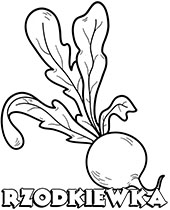 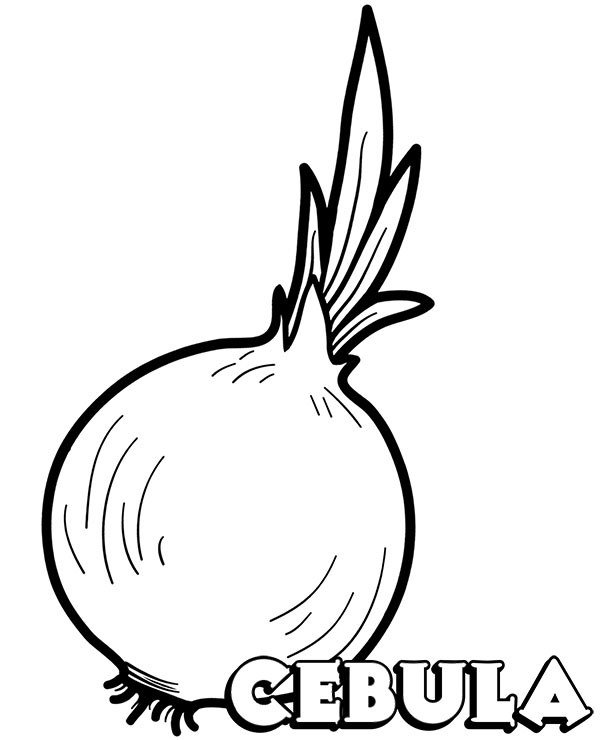 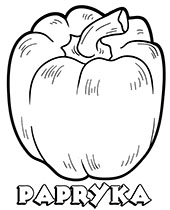 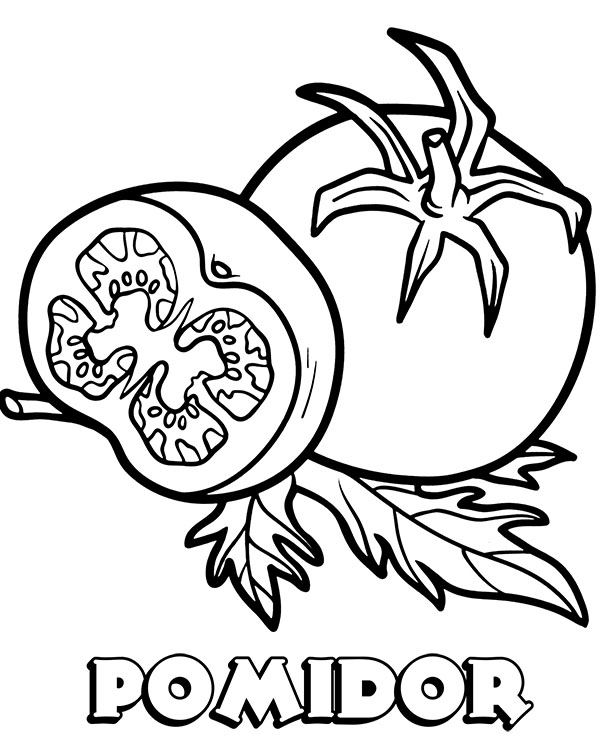 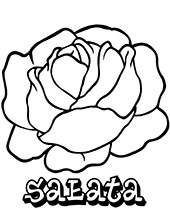 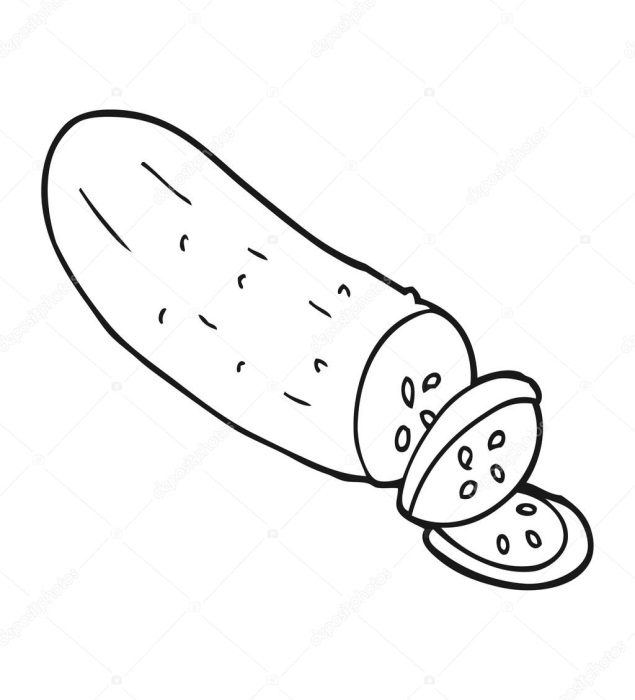 POKOLORUJ! 3.Porozmawjaj z dzieckiem o „Piramidzie zdrowia”. Powiedz dziecku, jak ważne jest spożywanie warzyw oraz produktów, które są niezbędne dla naszego zdrowia.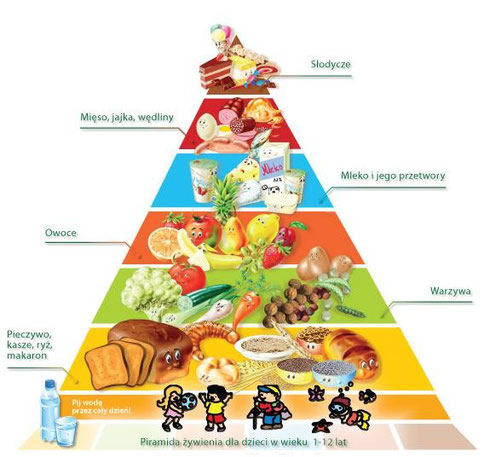 4.Posłuchaj piosenki: https://www.youtube.com/watch?v=ZELrLNPhBM4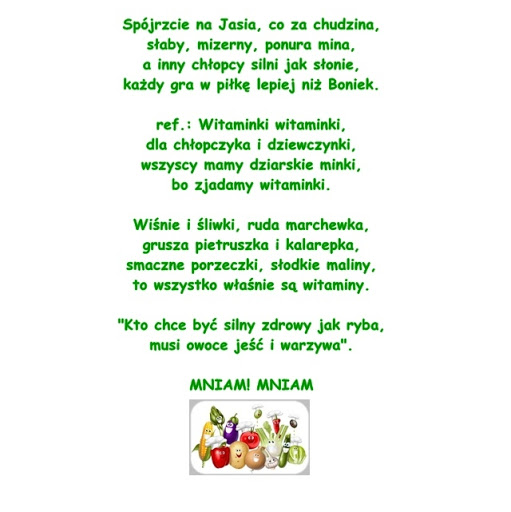 5. Mamo! Tato ! -przeczytaj treść zagadki słownej i wiersz.           ,, Kolorowa kromka chleba, smarowana masłem.              Na niej szynka, chleb lub  jajko.             Czasem pasztet i ogórek, albo to, co lubisz".   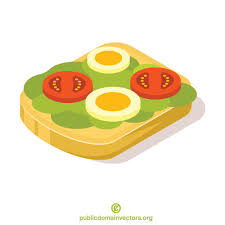   Wiersz pt. „Kanapka” -K. Sąsiadek   Najpierw chleb pokroję,
Masłem posmaruję.
Na to ser położę,
Pomidora też dołożę.
I posolę, i popieprzę,
Żeby wszystko było lepsze.
Już nie powiem ani słowa,
Bo kanapka jest gotowa.6.Drodzy Rodzice! –Wykonajcie  z dziećmi kolorowe, smaczne wiosenne kanapki w kuchni. Ustalcie, jakie produkty wykorzystacie do pracy i  jak                        należy się przygotować do pracy (umycie rąk, umycie warzyw, przestrzeganie bezpieczeństwa itp.).7. Mamo, Tato-jeśli chcesz to wykonaj zdjęcia wykonanych kanapek i prześlij je na przedszkolny      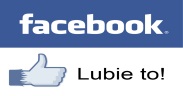 Tu niżej są propozycja z Internetu.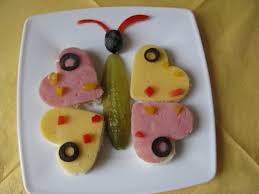 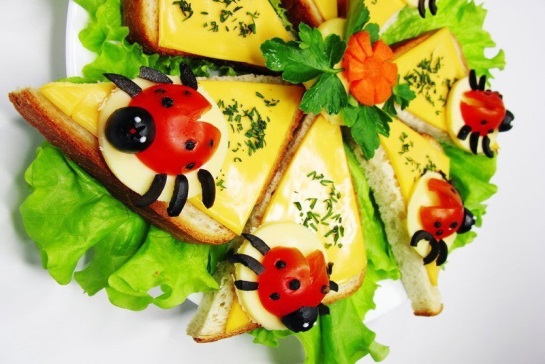 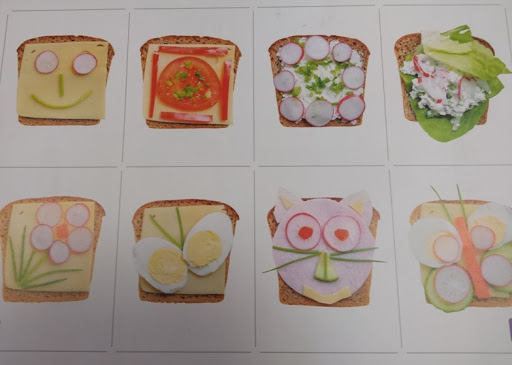 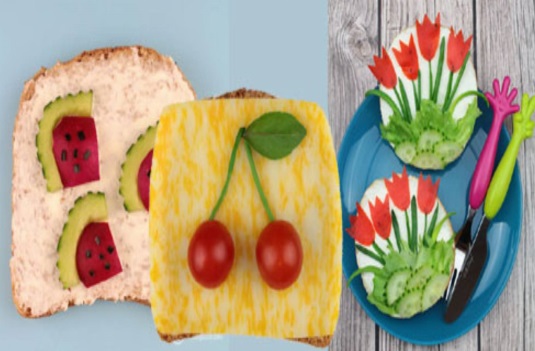 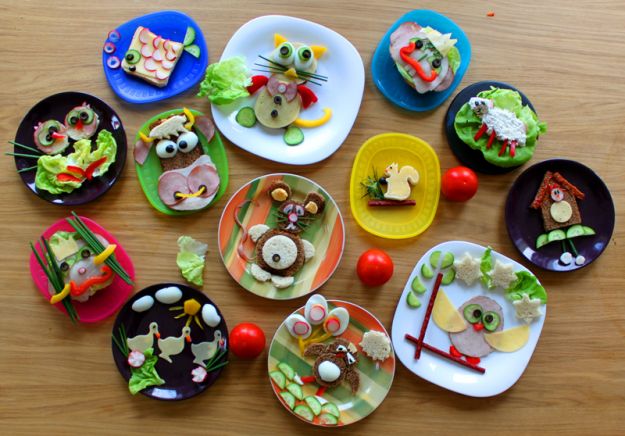 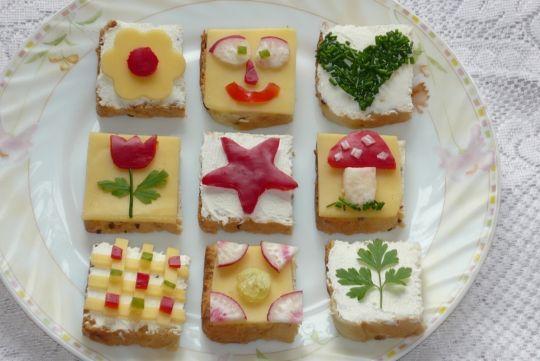 6.  „WIOSENNE WIERSZYKI” – zabawa artykulacyjna. Rodzic  prosi dzieci                           o dokończenie krótkich wierszyków:

Zawitała do nas wiosna,
pani piękna i ...(radosna).

W prezencie przyniosła kwiecie,
by cudnie było na ...(świecie).

Na drzewo i ten krzew szary
rzuciła zielone ...(czary).

Ptaków tłumy czarowała,
piękne nutki ...(darowała).

Zimę i szarą pogodę
wysłała w daleką ...(drogę).

Lata osa koło ...(nosa).

Radują się dzieci, gdy słonko mocno... (świeci).    MIŁEJ ZABAWY!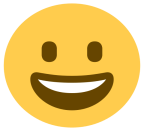 